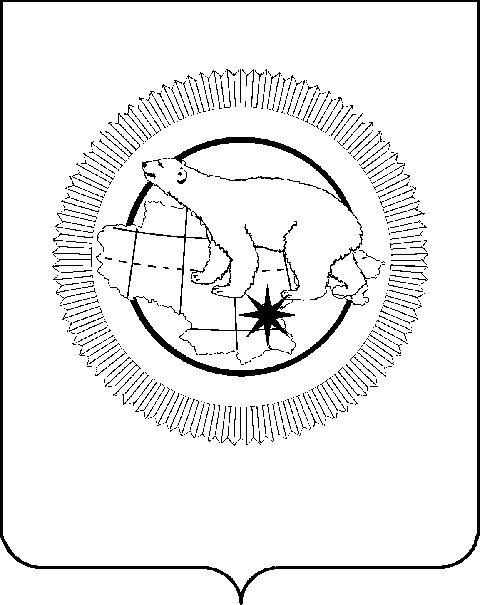 КОМИТЕТ ГОСУДАРСТВЕННОГО РЕГУЛИРОВАНИЯ ЦЕН И ТАРИФОВ ЧУКОТСКОГО АВТОНОМНОГО ОКРУГАПОСТАНОВЛЕНИЕ ПРАВЛЕНИЯот 15 декабря 2020 года № 28-э/6г. АнадырьО внесении изменений в постановление Правления Комитета государственного регулирования цен и тарифов Чукотского автономного округа от 4 декабря 2018 года № 23-э/2В соответствии с Федеральным законом от 27 июля 2010 года № 190-ФЗ «О теплоснабжении», постановлением Правительства Российской Федерации от 22 октября 2012 года № 1075 «О ценообразовании в сфере теплоснабжения», постановлением Правительства Чукотского автономного округа от 11 января 2018 года № 2 «Об утверждении Порядка предоставления субсидии на возмещение ресурсоснабжающим организациям недополученных доходов, связанных с предоставлением населению коммунальных услуг (ресурсов) по тарифам, не обеспечивающим возмещение издержек», на основании Положения о Комитете государственного регулирования цен и тарифов Чукотского автономного округа, утвержденного постановлением Правительства Чукотского автономного округа от 7 июня 2007 года № 75, в целях осуществления корректировки долгосрочных тарифов, Правление Комитета государственного регулирования цен и тарифов Чукотского автономного округап о с т а н о в л я е т:Внести в постановление Правления Комитета государственного регулирования цен и тарифов Чукотского автономного округа от 4 декабря 2018 года № 23-э/2 «Об установлении тарифов на тепловую энергию (мощность), поставляемую МП городского округа Анадырь «Городское коммунальное хозяйство» потребителям, на 2019-2023 годы» следующие изменения:приложение 1 к постановлению изложить в редакции согласно приложению к настоящему постановлению.Настоящее постановление вступает в силу с 1 января 2021 года.Председатель Правления	Е.В. КовальскаяРазослано: дело, ФАС России, УФАС по Чукотскому АО, Управление Министерства юстиции РФ по Магаданской области и Чукотскому АО (+электронно), Прокуратура Чукотского АО, Аппарат Губернатора и Правительства Чукотского АО (электронно), газета  «Крайний Север», ООО «Система», ООО «Гарант Камчатка», Департамент промышленной и сельскохозяйственной политики Чукотского АО, Департамент финансов, экономики и имущественных отношений Чукотского АО, Департамент социальной политики Чукотского АО (только тарифы для населения), ГИС «ЖКХ», Администрация г. Анадыря, МП городского округа Анадырь «Городское коммунальное хозяйство».